Μεγ. Λαύρας  15 Μουρνιές Χανίων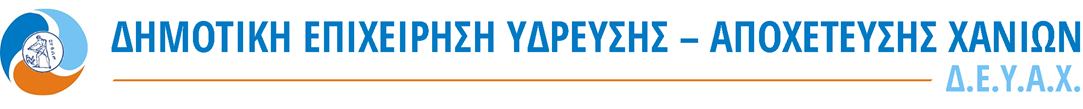 Τηλ. 28210 36278 fax 28210 36289«ΠΡΟΜΗΘΕΙΑ ΔΙΑΛΥΜΑΤΟΣ ΥΠΟΧΛΩΡΙΩΔΟΥΣ ΝΑΤΡΙΟΥ»  C.V.P. 24312220-2 NUTS2 EL4 & NUTS3  EL434Π Ρ Ο Σ Φ Ο Ρ ΑΤου   ………………………………………………………………Έδρα ………………………………………………………………Οδός ………………………………………. Αριθμός ……………….Τηλέφωνο ………………………………………………………………Fax : ………………………………e-mail : ……………………………Χανιά 	/      /Ο ΠΡΟΣΦΕΡΩΝ*Η τιμή, του προς προμήθεια υλικού, δίνεται  σε ευρώ ανά μονάδα και θα έχει μέχρι και δύο  δεκαδικά ψηφία.ΠΡΟΥΠΟΛΟΓΙΣΜΟΣ Κ.Α.Ε. 6264-040ΠΡΟΥΠΟΛΟΓΙΣΜΟΣ Κ.Α.Ε. 6264-040ΠΡΟΥΠΟΛΟΓΙΣΜΟΣ Κ.Α.Ε. 6264-040ΠΡΟΥΠΟΛΟΓΙΣΜΟΣ Κ.Α.Ε. 6264-040ΠΡΟΥΠΟΛΟΓΙΣΜΟΣ Κ.Α.Ε. 6264-040Α/ΑΕΙΔΟΣΠοσότητα (κιλά)Τιμή μονάδας (€/κιλό)ΠΡΟΫΠΟΛΟΓΙΣΜΟΣ (€)1Υποχλωριώδες νάτριο350.000ΣΥΝΟΛΟΦΠΑ 6%ΤΕΛΙΚΟ ΣΥΝΟΛΟΣΥΝΟΛΟΦΠΑ 6%ΤΕΛΙΚΟ ΣΥΝΟΛΟΣΥΝΟΛΟΦΠΑ 6%ΤΕΛΙΚΟ ΣΥΝΟΛΟΣΥΝΟΛΟΦΠΑ 6%ΤΕΛΙΚΟ ΣΥΝΟΛΟΣΥΝΟΛΟΦΠΑ 6%ΤΕΛΙΚΟ ΣΥΝΟΛΟΣΥΝΟΛΟΦΠΑ 6%ΤΕΛΙΚΟ ΣΥΝΟΛΟΣΥΝΟΛΟΦΠΑ 6%ΤΕΛΙΚΟ ΣΥΝΟΛΟΣΥΝΟΛΟΦΠΑ 6%ΤΕΛΙΚΟ ΣΥΝΟΛΟΣΥΝΟΛΟΦΠΑ 6%ΤΕΛΙΚΟ ΣΥΝΟΛΟΣΥΝΟΛΟΦΠΑ 6%ΤΕΛΙΚΟ ΣΥΝΟΛΟΣΥΝΟΛΟΦΠΑ 6%ΤΕΛΙΚΟ ΣΥΝΟΛΟΣΥΝΟΛΟΦΠΑ 6%ΤΕΛΙΚΟ ΣΥΝΟΛΟ